PROJECT REQUIREMENTS CHECKLIST 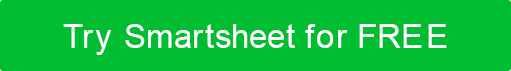 PROJECT NAMEPROJECT MANAGERXTASKCOMMENTSDATE DUEDefine the project scope.Meet with the stakeholders to understand expectations.Inventory available tools for requirements management.Define the project requirements management process.Create the project requirements management plan.Identify and gather observations and the requirements from the stakeholders and team members.Document the project requirements.Publish the project requirements 
in an easily accessible location.Review the requirements throughout the project.DISCLAIMERAny articles, templates, or information provided by Smartsheet on the website are for reference only. While we strive to keep the information up to date and correct, we make no representations or warranties of any kind, express or implied, about the completeness, accuracy, reliability, suitability, or availability with respect to the website or the information, articles, templates, or related graphics contained on the website. Any reliance you place on such information is therefore strictly at your own risk.